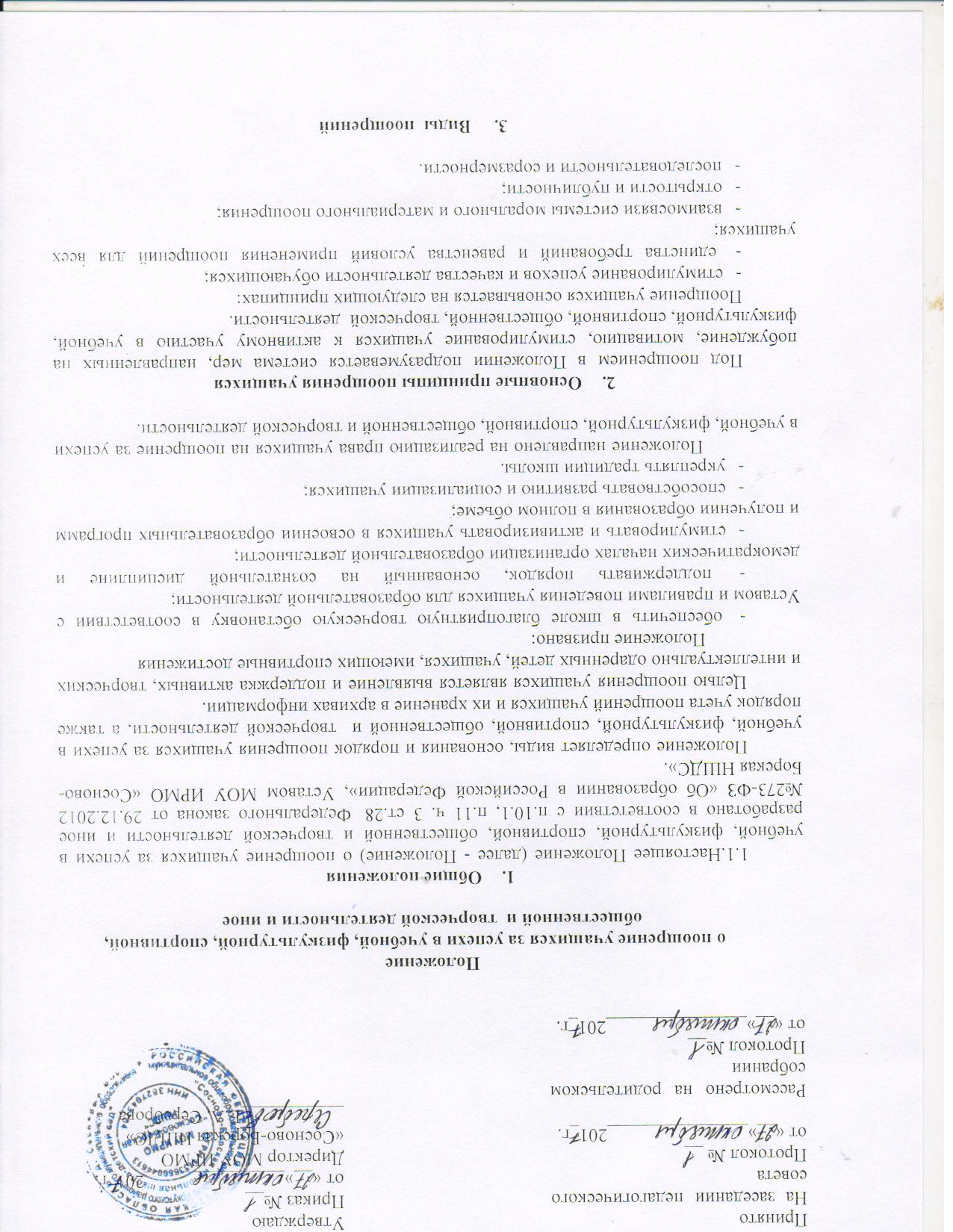 Положениепоощрение учащихся за успехи в учебной, физкультурной, спортивной, общественной и  творческой деятельности и иноеОбщие положения1.1.Настоящее Положение (далее - Положение) о поощрение учащихся за успехи в учебной, физкультурной, спортивной, общественной и творческой деятельности и иное разработано в соответствии с п.10.1, п.11 ч. 3 ст.28 Федерального закона от 29.12.2012 №273-ФЗ «Об образовании в Российской Федерации», Уставом МОУ ИРМО «Сосново-Борская НШДС».Положение определяет виды, основания и порядок поощрения учащихся за успехи в учебной, физкультурной, спортивной, общественной и  творческой деятельности, а также порядок учета поощрений учащихся и их хранение в архивах информации.Целью поощрения учащихся является выявление и поддержка активных, творческих и интеллектуально одаренных детей, учащихся, имеющих спортивные достиженияПоложение призвано:обеспечить в школе благоприятную творческую обстановку в соответствии с Уставом и правилами поведения учащихся для образовательной деятельности;поддерживать порядок, основанный на сознательной дисциплине и демократических началах организации образовательной деятельности;стимулировать и активизировать учащихся в освоении образовательных программ и получении образования в полном объеме;способствовать развитию и социализации учащихся;укреплять традиции школы.Положение направлено на реализацию права учащихся на поощрение за успехи в учебной, физкультурной, спортивной, общественной и творческой деятельности.Основные принципы поощрения учащихсяПод поощрением в Положении подразумевается система мер, направленных на побуждение, мотивацию, стимулирование учащихся к активному участию в учебной, физкультурной, спортивной, общественной, творческой  деятельности.Поощрение учащихся основывается на следующих принципах:стимулирование успехов и качества деятельности обучающихся;единства требований и равенства условий применения поощрений для всех учащихся;взаимосвязи системы морального и материального поощрения;открытости и публичности;последовательности и соразмерности.Виды поощрений3.1. За высокие достижения: в  учёбе, за участие и победу в учебных, творческих конкурсах, олимпиадах и спортивных состязаниях, за поднятие престижа школы на всероссийских, региональных, муниципальных олимпиадах, конкурсах, турнирах, фестивалях, конференциях; общественно-полезную деятельность и добровольный труд на благо школы; благородные поступки применяются Поощрения учащихся в виде морального поощрения.3.2.Видами морального поощрения учащихся являются: награждение Похвальной грамотой за отличную учебу;награждение грамотой - за лучший  результат  в  муниципальном  или региональном этапе Всероссийской олимпиады школьников, за отличные и хорошие успехи в учении по итогам года, за призовые места по результатам исследовательской деятельности учащихся;награждение Дипломом 1,2,3 степени за победу и призовые места;(Приложение 1,2,3)вручение сертификата участника по результатам творческой деятельности или объявление благодарности;благодарственное письмо учащемуся; (Приложение4)благодарственное письмо родителям (законным представителям) учащегося;(Приложение 5)Размещение  фотографии  учащегося на Доске Почета школы ( с согласия ученика и родителей(законных представителей).Основания для поощрения учащихся4.1. Основанием для поощрения учащегося являются:успехи в учебе;успехи в физкультурной, спортивной, творческой деятельности;активная общественная деятельность учащихся;участие в творческой, исследовательской деятельности;победы в конкурсах, олимпиадах, соревнованиях различного уровня;успешное	участие	в	конкурсах,	научно	–	практических	конференциях, соревнованиях, олимпиадах различного уровня;активное участие в мероприятиях общешкольного плана;активное участие в культурно-массовых мероприятиях на уровне Учреждения, района, региона;спортивные достижения.Условия поощрения учащихся за успехи в учебной, физкультурной, спортивной, общественной, творческой, деятельностиПохвальной грамотой за отличную учебу награждаются учащиеся успешно прошедшие промежуточную аттестацию и имеющие итоговые отметки «отлично» по всем предметам учебного плана соответствующего класса.Почетной грамотой награждаются учащиеся победители и призеры школьного, муниципального или регионального этапов Всероссийской олимпиады школьников, за отличные и хорошие успехи в учении по итогам года.Дипломом 1 степени награждаются учащиеся 1-4 классов, ставшие победителями конкурсов и спортивных соревнований; (Приложение 1)дипломом 2 и 3 степени награждаются учащиеся 1-4 классов ставшие призерами конкурсов и спортивных соревнований. (Приложение 2,3)Благодарственным письмом директора школы награждаются (Приложение 5):учащиеся 1-4 классов за конкретные достижения, связанные с успехами в учебной, физкультурной, спортивной, общественной, научной, научно-технической, творческой, исследовательской деятельности;учащиеся 1-4 классов, принимавшие личное участие в организации и проведении мероприятий (конкурсы, соревнования, олимпиады, смотры, выставки и т.п.), организуемых в Учреждении.родители (законные представители) учащегося, достигшего высоких показателей в учебной, физкультурной, спортивной, общественной, научной, научно-технической, творческой, исследовательской деятельности;родители, оказавшие большую помощь и поддержку развитию школы, в организации школьных мероприятий.На Доске Почета размещаются фотографии учащихся, достигших в завершившемся учебном году значительных успехов:  отличников учебыПорядок осуществления мер поощренияПоощрения осуществляются директором школы по представлению педагогического совета, оргкомитета олимпиады, смотра-конкурса, классного руководителя, учителя-предметника, педагога дополнительного образования за особые успехи, достигнутые обучающимся по отдельным предметам учебного плана и (или) во внеурочной деятельности на уровне школы, муниципального образования, а также в соответствии с положением о проводимых конкурсах, олимпиадах, соревнованиях.Учет поощренийШкола обеспечивает индивидуальный учет поощрений учащихся.Каждый факт награждения учащегося и родителя (законного представителя) фиксируется в общем для всех видов поощрений журнале регистрации поощрений.В школе ведется один журнал регистрации поощрений по всем видам поощрений и всем уровням образования.Ответственность за ведение журнала регистрации поощрений несут педагог-организатор.Хранение информации о поощренияхВ конце учебного года журнал регистрации поощрений сдается на хранение в делопроизводство школы.По завершении журнала регистрации поощрений подлежит хранению в архиве школы.Срок хранения журнала регистрации поощрений 5 лет.Приложение 1 ДипломI степениНаграждается       ( Ф.И.О)Ученик(ца)    _____классаМОУ ИРМО «Сосново – Борская НШДС»За    I    в ( мероприятие)                                                             Директор школы_____________Приложение 2ДипломI I степениНаграждается       ( Ф.И.О)Ученик(ца)    _____классаМОУ ИРМО «Сосново – Борская НШДС»За  I I    в ( мероприятие)                                                             Директор школы ___________Приложение  3 ДипломIII степениНаграждается       ( Ф.И.О)Ученик(ца)    _____классаМОУ ИРМО «Сосново – Борская НШДС»За   III   в ( мероприятие)                                                             Директор школы______________Приложение  4 ГРАМОТА           Награждается       ( Ф.И.О)Ученик    _____классаМОУ ИРМО «Сосново – Борская НШДСЗанявший(ая) _________местоВ ( мероприятие)                                                     Директор школы _________________Приложение 5БЛАГОДАРНОСТЬРОДИТЕЛЯМ ЗА АКТИВНОЕ УЧАСТИЕ В ЖИЗНИ ШКОЛЫ И КЛАССАВРУЧАЕТСЯ(Ф.И.О)Спасибо за отзывчивость,Добро, неравнодушие-Таких, как вы родителей Благодарим заслуженно!                                                                Директор школы__________Приложение 6 БлагодарностьВручается ученику (це)_____классаМОУ ИРМО «Сосново –Борская НШДС»За ( достижения)                                        Директор школы________________ПринятоНа заседании педагогического совета Протокол № __от «__»_______________201_г.Рассмотрено на родительском собранииПротокол №__от «__»_______________201_г.УтверждаюПриказ №__   от «__»_______________201_г.Директор МОУ ИРМО «Сосново-Борская НШДС»___________Е.А. Сереброва